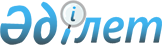 Об утверждении Инструкции по возмещению затрат за приобретение и установку индивидуальных приборов учета коммунальных услуг получателям жилищной помощи города Усть-Каменогорска в 2008 году
					
			Утративший силу
			
			
		
					Постановление акимата города Усть-Каменогорска от 15 сентября 2008 года № 716. Зарегистрировано Управлением юстиции города Усть-Каменогорска 21 октября 2008 года за № 5-1-92. Утратило силу - в связи с истечением срока, на который оно было принято (письмо аппарата акима города Усть-Каменогорска от 5 марта 2009 года № Ин-5/166)      Сноска. Утратило силу - в связи с истечением срока, на который оно было принято (письмо аппарата акима города Усть-Каменогорска от 05.03.2009 № Ин-5/166). 

      В соответствии с подпунктом 14) пункта 1 статьи 31 Закона Республики Казахстан от 23 января 2001 года "О местном государственном управлении в Республике Казахстан", учитывая решение Усть-Каменогорского маслихата от 10 июля 2008 года N 8/3 "О внесении изменений в решение от 25 декабря 2007 года N 4/3 "О бюджете города Усть-Каменогорска на 2008 год" (зарегистрировано в реестре государственной регистрации нормативных правовых актов за номером 5-1-86), акимат города Усть-Каменогорска ПОСТАНОВЛЯЕТ : 

      1. Возместить затраты за приобретение и установку индивидуальных приборов учета коммунальных услуг получателям жилищной помощи города Усть-Каменогорска в 2008 году. 

      2. Утвердить прилагаемую Инструкцию по возмещению затрат за приобретение и установку индивидуальных приборов учета коммунальных услуг получателям жилищной помощи города Усть-Каменогорска в 2008 году. 

      3. Контроль за исполнением данного постановления возложить на заместителя акима города Аязбаева Е.М. 

      4. Настоящее постановление вводится в действие после дня его первого официального опубликования. 

 Инструкция
по возмещению затрат за приобретение и установку
индивидуальных приборов учета коммунальных услуг получателям
жилищной помощи города Усть-Каменогорска в 2008 году      1. Настоящая Инструкция детализирует применение законодательства в области социальной защиты населения по вопросам возмещения затрат за приобретение и установку индивидуальных приборов учета коммунальных услуг получателям жилищной помощи города Усть-Каменогорска в 2008 году. 

      2. Уполномоченный орган, производящий возмещение за приобретение и установку индивидуальных приборов учета коммунальных услуг малообеспеченным гражданам (семьям) и составление списка лиц, нуждающихся в установке индивидуальных приборов учета коммунальных услуг из числа получателей жилищной помощи – государственное учреждение "Отдел занятости и социальных программ города Усть-Каменогорска" (далее – Уполномоченный орган). 

      3. Возмещение затрат за приобретение и установку индивидуальных приборов учета коммунальных услуг (далее – возмещение затрат) оказывается согласно списку лиц, определенному Уполномоченным органом, один раз на семью. 

      4. Индивидуальные приборы учета коммунальных услуг устанавливаются на горячее и/или холодное водоснабжение. 

      5. Возмещение затрат производится Уполномоченным органом по бюджетной программе 451.007.000 "Социальная помощь отдельным категориям нуждающихся граждан по решениям местных представительных органов" в сумме, равной стоимости приобретенных приборов учета и работ по их установке, не превышающей 10 (десяти) месячных расчетных показателей, путем зачисления на лицевые счета граждан в акционерном обществе "Казпочта". 

      6. Возмещение затрат производится при наличии следующих документов: 

      1) заявления на возмещение затрат; 

      2) удостоверения личности; 

      3) книги регистрации граждан; 

      4) квитанции об оплате за приобретение и установку приборов учета на холодную и/или горячую воду; 

      5) актов о постановке на учет индивидуальных приборов учета на холодную и/или горячую воду; 

      6) лицевого счета в акционерном обществе "Казпочта". 

      7. Организацию и контроль за установкой приборов учета коммунальных услуг получателям жилищной помощи осуществляет Уполномоченный орган. 


					© 2012. РГП на ПХВ «Институт законодательства и правовой информации Республики Казахстан» Министерства юстиции Республики Казахстан
				
      Аким города

      Усть-Каменогорска 

Т. Касымжанов
Утверждена
постановлением акимата
города Усть-Каменогорска
от 15 сентября 2008 г. № 716 
      Заместитель акима

      города Усть-Каменогорска 

Е. Аязбаев
